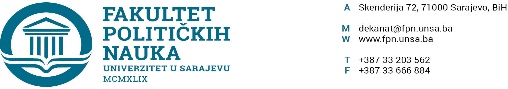 Datum: 24.09.2021.Treća vanredna sjednica Vijeća Fakulteta održana je elektronski, 24.09.2021. Sjednica Vijeća održana je u virtuelnoj učionici prof.dr. Seada Turčala na postojećoj fakultetskoj platformi e-nastava, a glasanje po dostavljenim materijalima vršeno je putem e-maila.Po dostavljenim materijalima izjasnite  članovi Vijeća su mogli da se izjasne do 24.09.2021. do 15:00 sati.Usvajanje Zapisnika sa osme redovne elektronske sjednice Vijeća Fakulteta od 14.09.2021.godine;Usvajanje Prijedloga Odluke o usvajanju Zaključaka Komisije za prijem i upis studenata na prvi ciklus studija na Fakultetu političkih nauka u studijskoj 2021./2022. godini u drugom prijavnom roku;Usvajanje Akademskog kalendara za studijsku 2021/2022. godinu; Usvajanje prijedloga tema, mentora i sastava komisija na drugom ciklusu studija odsjeka Politologija (3+2);Usvajanje izvještaja o ocjeni završnih radova na drugom ciklusu studija odsjeka Politologija (3+2);Usvajanje Zaključaka i Odluka o provedenim postupcima ekvivalencije na Fakultetu;Rasprava o modelu/modelima izvođenja nastave u studijskoj 2021/2022.godini;Analiza Izvještaja o prolaznosti u ljetnom semestru u studijskoj 2020/2021. godini i Izvještaja o prolaznosti studenata i prosječnoj ocjeni u studijskoj 2020/2021. godini;Angažman nastavnika na drugim visokoškolskim ustanovama;Tekuća pitanja;Na sjednici Vijeća glasalo je 50 članova Vijeća. Tri člana Vijeća  ( Halima Sofradžija, Jasna Duraković,  Lejla Mušić) glasale su nakon naznačenog vremena glasanja do 15,00 h.  Za predloženi dnevni red i sve tačke dnevnog reda glasalo je 27 članova Vijeća.Mirza Smajić, 2. Elvis Fejzić, 3. Elmir Sadiković, 4. Emir Vajzović, 5. Sead Turčalo, 6. Suada Buljubašić, 7. Osman Sušić, 8. Darvin Lisica, 9. Sanela Šadić, 10. Sanela Bašić, 11. Termiz Dževad, 12. Sabira Gadžo Šašić, 13. Nermina Mujagić, 14. Dželal Ibraković, 15. Abdel Alibegović, 16. Fahira Fejzić Čengić, 17. Belma Buljubašić, 18. Mirza Emirhafizović, 19. Lamija Silajdžić, 20. Veldin Kadić, 21. Anida Dudić Sijamija, 22. Jelena Brkić Šmigoc, 23. Suad Kurtćehajić, 24. Adnan Džafić, 25. Zlatan Bajramović, 26. Ćurak Nerzuk, 27. Filandra Šaćir.Prof. Fahira Fejzić Čengić nije prihvatila izvještaj o prolaznosti.Za predloženi dnevni red i sve tačke dnevnog reda izuzev tačke 7. glasalo je 22 člana Vijeća i to : 1. Ehlimana Spahić, 2. Nedžma Džananović Miraščija, 3. Irena Praskač Salčin, 4. Nedreta Šerić, 5. Lejla Turčilo, 6. Borjana Miković, 7. Asim Mujkić, 8. Samir Forić, 9. Hamza Karčić, 10. Amer Osmić, 11. Selma Čosić, 12. Cerić Haris, 13. Abazović Dino, 14. Belmin Delić, 15. Sanjin Mahmut, 16. Inela Subašić, 17. Senadin Lavić, 18. Mustafa Sefo, 19. Valida Repovac Nikšić, 20. Damir Kapodžić, 21. Zarije Seizović, 22. Sarina Bakić. Jedan član vijeća (Vlado Azinović) je glasao ZA predloženi Dnevni red i sve tačke dnevnog  reda, osim tačke 7. u vezi s kojom je ostao uzdržan.Ad 1. (Usvajanje Zapisnika sa osme redovne elektronske sjednice Vijeća Fakulteta od 14.09.2021.godine);Zapisnik je usvojen jednoglasno. Ad 2. (Usvajanje Prijedloga Odluke o usvajanju Zaključaka Komisije za prijem i upis studenata na prvi ciklus studija na Fakultetu političkih nauka u studijskoj 2021./2022. godini u drugom prijavnom roku);Komisija za prijem i upis studenata u I (prvu) godinu, I (prvog) ciklusa studija na Fakultetu političkih nauka Univerziteta u Sarajevu u akademskoj 2021/2022. godini, nije zaprimila nijedan osnovan Prigovor kandidata, te je Vijeću uputila Zaključke na potvrdu. Na osnovu navedenog, Vijeće Fakulteta političkih nauka jednioglasno je usvojilo Prijedloga Odluke o usvajanju Zaključaka Komisije za prijem i upis studenata na prvi ciklus studija na Fakultetu političkih nauka u studijskoj 2021./2022. godini u drugom prijavnom roku.Ad 3. (Usvajanje Akademskog kalendara za studijsku 2021/2022. godinu);Na osnovu Akademskog kalendara Univerziteta u Sarajevu za studijsku 2021/2022. godinu, rukovodilac Službe za nastavu i rad sa studentima sačinio je Akademski kalendar Fakulteta političkih nauka Univerziteta u Sarajevu za studijsku 2021/2022. godinu i isti je prilagođen aktivnostima i potrebama Fakulteta. Vijeće fakulteta na sjednici održanoj 24.09.2021. godine razmatralo je Akademski kalendar i isti usvojilo, Sastavni dio odluke je Akademski kalendar.Odluka stupa na snagu danom donošenja, te se ima objaviti na web stranici Fakulteta odmah po donošenju.Ad 4. (Usvajanje prijedloga tema, mentora i sastava komisija na drugom ciklusu studija odsjeka Politologija (3+2));Odluka o odobravanju tema završnih (magistarskih) radova i imenovanju mentora i članova Komisija za ocjenu i odbranu, na Odsjeku Politologija Fakulteta političkih nauka Univerziteta u Sarajevu, usvojena je jednoglasno. Ad 5. (Usvajanje izvještaja o ocjeni završnih radova na drugom ciklusu studija odsjeka Politologija (3+2));Odluka o usvajanju Izvještaja Komisija za ocjenu i odbranu na Odsjeku Politologija, usvojena je jednoglasno.Ad 6. (Usvajanje Zaključaka i Odluka o provedenim postupcima ekvivalencije na Fakultetu);Zaključci I Odluke o ekvivalenciji usvojene su jednoglasno za Kandidate:Kabilović AmiraPrusac DarkoBajraktarević MersihaSInanović UmaKosovac MedihaHasanbegović AidaČizmić ElvedinAmidžić IrnisHota AdisaAd 7. (Rasprava o modelu/modelima izvođenja nastave u studijskoj 2021/2022.godini);Dekan je dao uvodne napomene u vezi s ovom tačkom dnevnog reda, naveo iskustva s drugih organizacionih jedinica u smislu održavanja nastave, te nakon toga otvorio raspravu. Prof. dr. Ehlimana Spahić navela je da nije dobila odgovor na sva postavljena pitanja, konkretno da je stepen vakcinacije jedan od kriterija, a da nije obrazložen.Prof. Fahira Fejzić navela je lična iskustva i izjavila da se trudila da drži ispite u učionici i da nije imala problema, zahvaljujući dobroj organizaciji. Kod velikog broja radova kada su ispiti držani online, bio je veliki procent prepisivanja. U slučaju usmenih online ispita, vještina govorenja studenta je loša. Svim studentima nedostaje stvarno znanje, što je rezultat istraživanja provedenog sa prof. Sofradžijom. Prof. je zamolila da se ispoštuju sve karakteristike svih odsjeka I tamo gdje se može ostvariti ‘živi kontakt’ da se tako i uradi. Navela je primjere univerziteta iz Londona, koji su velikom većinom prešli na offline. Dodala je da ne treba biti izričit s’online’ ili ‘ offline’, te da se ne treba voditi isključivo statistikom, strahom i sl. Prof. Nerzuk Ćurak naveo je da ako se ne vratimo u ovoj godini u školske klupe, prijeti nam apsulutna degradacija profesije i Univerziteta, te uputio kritiku Rektoratu Univerzitea. Dodao je da je jako uznemiren prolaznosti od gotovo 100 %. U konkretnom se radi o etičkoj regresiji i dobijanju znanja bez gotovo ikakvog znanja.  Profesor je doveo u vezu ovu tačku s tač. 8. I Analizom prolaznosti. Naveo je primjer kada je obavijestio student da će ispit biti usmeno u virtuelnoj učionici da je od ukupnog broj prijavljenih jako mali broj pristupio, što je dokaz o masovnom prepisivanju, a veliki broj studenta prihvata da je njihov rad prepisivanje. Naveo je da se mora zaštititi dignitet nastavnog procesa. Dupli skok je u ponavljanu položenih ispita. Dodao je da misli da je patologija da je prolaznost 95%. Predložio je jedno od rješenja da velike grupe ( I I II godina) budu organizovane onlineProf. Nedžma Džananović Miraščija navela je da nema entuzijazam niti osjeća pritisak novog globalnog poretka, Navela je da joj  je online format omogućio da ima znatno veći broj kolega s drugih Univerziteta, te da ima jako dobro lično iskustvo. Dalje je navela da bilo čije lično iskustvo nije pitanje o kojem se treba raspravljati, ovdje je u pitanju javno zdravstveni problem. Neodgovorno je da se preuzima odgovornost za nečije zdravlje insistiranjem povratka u učionice. Navela je da nema povjerenja u rukovodstvo da se mogu osigurati poštivanje epidemiološke mjere, prof. je navela da se u dispenzere toči obična voda. Prof. dr. Sead Turčalo, naveo je da su netačne informacije da se u dispenzere toči voda.Dekan je dodao da se u dispenzere toči kvalitetno sredstvo za dezinfekciju.Dalje je prof. Džananović dodala da maske ne nose niti studentni niti osoblje Fakulteta. Dodala je da osoblje Fakulteta nije dobilo dovoljno informacija, niti bilo kakav plan, da li Fakultet ima mogućnosti da vrati studente u učionice ?Studentnica/ Student prodekan Inela Subašić izjavila je da poslana anketa nije osnovna informacija. Dodala je da studentima nedostaje studiranje, posebno prvim godinama, koji nisu niti jedan semestar proveli na Fakultetu. Studenti osjećaju da su puno više znanja imali dok je bila nastava u učionicama. Studentska mišljenja su varirala od avgusta, Poseban problem predstavlja boraviše u Sarajevu za studente koji nemaju prebivalište u KS. Rok za prijavu soba u domovima je bio danas. Dalje se postavlja pitanje, šta ako se desi da se jedan student u velikoj grupi razboli ? Također, studenti predlažu kombinovani model.Dekan Fakulteta je u pogledu svih postavljenih pitanja i iznesenih sumnji naveo da je Fakultet tek prošle sedmice dobio konačnu Odluku Senata i najranije moguće je zakazana Sjednicu Vijeća. Fakultet ima ukupan broj R i RS studenta ( 890 ukupno na dva ciklusa studija). U skladu s tim napravljena je analiza koji predmeti imaju više od 150 studenta, jer prema odluci Kriznog štaba, ako to uvjeti prostora dozvoljavaju, može se organizovati nastavu za 150 studenata. Radi se u konkretnom o 6 predmeta. Svi bi se držali u AMF, sva mjesta će biti označena. U pogledu dezinfekcije, Fakultet ima dovoljno sredstava za dezinfekciju, u njih se stavlja pravo sredstvo, svaki toalet ima normale uvjete, imamo dezobarijere, ne samo ispred, neko i unutar prostora, što se tiče upošljavanja dodatnog osoblja, to nije moguće u uvjetima integriranog Univerziteta, jer je nemoguće dobiti saglasnost. U pogledu zaštitne opreme za osoblje, zaštitna oprema će biti tu, ali većina dolazi s zaštitnom opremom budući da su svi u interakciju s drugim ljudima dok dolaze na posao.Na zajedničkim predmetima će se održavati hibridni model, na način da će oprema koja se nalazi u AMF biti spojena, u onom trenutku kada nastavnik pokrene enastavu, ‘ epidemiološki višak’ će moći tu nastavu pratiti online, a grupe će se rotirati, tako da ćemo imati studente koje će ući na Fakultet, upoznati profesore.U cijelom obrazovnom sistemu došlo je do povratka u učionice, takvo iskustvo je i na drugim univerzitetima s iznimkom da se Odluka donosila na nivou Senata. Na Univerzitetu u Sarajevu nije donesena konkretna odluka. Dodao je da razumije zdravstveni rizik, ali da se može implementirati ovakva odluka.  U jednom momentu se mora vratiti u učionice, jer nikada nećemo moći doći u situaciju bez ikakvog zdravstvenog rizika. Bit će posvećena apsulutna pažnja da se poštuju epidemiološke mjere ( adaptiranjem rasporeda, provjetravanje, tabele u kojim će se unositi podaci kad je izvršena dezinfekcija). Navedeno će biti spremno do 4. 10. Ukoliko se donesu restriktivnije mjere, Fakultet će poštovati odluke Kriznog štaba i vratiti se na online nastavu. Fakultet će krenuti I u kampanju podizanja svijesti kod studenta o potrebi za vakcinacijom, jer su poražavajući podaci koliki broj studenta ne želi da se vakciniše. Prof. Dr. Lejla Turčilo navela je da je neprilično snodijeliti studente na ‘mi ‘i ‘oni’, navela je da se ne slaže s tvrdnjom da studenti žele online nastavu samo iz razloga što mogu tako da prepisuju. Profesorica je postavila dva pitanja :Prvo : Možemo li na Fakultetu usvojiti politku ‘ no mask no class’ I s tim u vezi možemo li zadržati pravo da ne prisustvujemo predavanjima ako svi studenti nemaju masku ?Drugo :Kako ćemo riješiti problem s studentima koji nisu u mogućnosti pratiti nastavu u učionici I koji će model biti primjenjen za njih?Prof. dr. Damir Kapidžić je dodao da imamo mjere Federalnog zavoda za javno zdravstvo te da ovisno o situaciji, trebamo biti spremni da mijenjamo način odvijanja nastavu. Trebamo razmišljati o tome kako studentima prenijeti znanje putem online nastavu. I jedna I druga opcija ‘ stoje’ a na nama je da se prilagodimo. Dekan je dodao da će se Fakultet prilagođavati epidemiloškoj situaciji.Prof. Dr. Elvis Fejzić je dodao da svi dijele zajedničku zabrinutost, da bi svi htjeli da se vrate u učionice, Izvođenje nastave u online režimu je dobra praksa i svakako će se primjenjivati u budućnosti. Činjenica je da je Univerzitet u Sarajevu ima najveći broj studenta, rizik postoji, ali  Smjernice, analiza prolaznosti, lična iskustva, obavezuju da u skladu s uslovima organizujemo nastava.Dodao je da je zabrinjavajuće da nikada nije bilo manje studenta. Na prvoj godini će biti 20 % manje studenta u odnosu na prošlu godinu. Shodno kapacitetima Fakulteta I Smjernicama, može se, uz poštivanje i pooštravanje mjera, realizovati hibridni model nastave. Dodao je da ukoliko se epidemiloška situacija pogorša, preći će se na online režim. Na UNSA se afirmira povratak u učionice, Nastavnicima i studentima je omogućena vakcinacija, s posebnim punktovima, s svim vrstama vakcina. Dodao je da rizici postoje, da smo ih svjesni, ali da je jasno da se mora nešo učiniti u odnosu na prošlu akademsku godinu.Nakon glasanja upućen je e-mail članovima Vijeća, s rezultatima glasanja vezano za tačku 7. Navedeno je i da će  detaljnija razrada modela nastave prema Smjernicama UNSA (organizacija rada i izvođenje nastave) uz konstantno praćenje epidemiološke situacije, biti upućena nastavnicima i saradnicima putem e-maila u narednoj sedmici.Ukoliko nastavnici i saradnici imaju određene zdravstvene  smetnje, a kako stoji u Smjernicama UNSA (potvrđene od ljekara) potrebno je da tu informaciju dostavite najkasnije u ponedjeljak do kraja dana (27.09.2021.godine). Glasovi članica i članova Vijeća su arhivirani u Službi za pravne poslove i u iste se može izvršiti uvid.Ad 8. (Analiza Izvještaja o prolaznosti u ljetnom semestru u studijskoj 2020/2021. godini i Izvještaja o prolaznosti studenata i prosječnoj ocjeni u studijskoj 2020/2021. godini;);Nakon izvršene analize prolaznosti odnosno uspješnosti studenata na završnom i popravnom ispitu u ljetnom semestru studijske 2020/2021. godine i razmatranja prijedloga Izvještaja o prolaznosti studenata u ljetnom semestru, Vijeće Fakulteta političkih nauka UNSA na sjednici održanoj 24.09.2021. godine, Vijeće Fakulteta donijelo je ODLUKU o izvršenoj analizi i usvajanju Izvještaja o prolaznosti studenata i prosječnoj ocjeni u ljetnom semestru studijske 2020/2021. godine.Nakon izvršene analize prolaznosti odnosno uspješnosti studenata na provjerama znanja u studijskoj 2020/2021. godini i razmatranja prijedloga Izvještaja o prolaznosti studenata, Vijeće Fakulteta političkih nauka UNSA, na sjednici održanoj 24.09.2021. godine Vijeće Fakulteta donijelo je ODLUKU O izvršenoj analizi i usvajanju Izvještaja o prolaznosti studenataAd 9. (Angažman nastavnika na drugim visokoškolskim ustanovama);Jednoglasno su usvojeni prijedlozi odluka za angažman nastavnika na drugim visokoškolskim ustanovama i to :dr. Ameru Osmiću, docentu na Fakultetu političkih nauka Univerziteta u Sarajevu, izabranom na naučnu oblast „Sociologija“čije je trenutno opterećenje 19.5 sati predavanja, 12 sati vježbi, sedmično, odnosno 292 sati predavanja i 180 sati vježbi tokom ljetnog i zimskog semestra,, daje se saglasnost za angažovanje u nastavi na Filozofskom fakultetu Univerziteta u Tuzli na predmetima 1. Savremena sociologija ( 1,5 h u zimskom semestru), 2. Postmoderna sociologija ( 1,5 h u ljetnomsemestru), 3. Narodi Evrope i svijeta ( 3 h u ljetnom semestru), 4. Društveni pokreti i migracije ( 3h u zimskom semestru) i 5. Metodologija istraživanja društvenih pojava ( 3h u zimskom semestru)dr. Elvisu Fejziću, vanrednom profesoru na Fakultetu političkih nauka Univerziteta u Sarajevu, izabranoj na naučnu oblast „Politologija “čije je trenutno opterećenje 15 sati predavanja sedmično ,odnosno 225 sati predavanja  tokom ljetnog i zimskog semestra, daje se saglasnost za angažovanje u nastavi na Filozofskom fakultetu Univerziteta u Tuzli na predmetima 1. Političke doktrine i ideologije ( 3 h u zimskom semestru), 2. Politički sistemi ( 3 h u zimskom semestru).Dr.  Mirzi Smajiću, vanrednom profesoru na Fakultetu političkih nauka Univerziteta u Sarajevu, izabranom na naučnu oblast „Sigurnosnih i mirovnih srudija“, čije je trenutno opterećenje 12 sati predavanja, 7 sati vježbi, sedmično, odnosno 180 sati predavanja i 105 sati vježbi tokom ljetnog i zimskog semestra,, daje se saglasnost za angažovanje u nastavi na Pravnom fakultetu Sveučilišta u Mostaru, na predmetu Privatna sigurnost ( zimski semestar, 3+2);dr. Nermini Mujagić, redovnom profesoru na Fakultetu političkih nauka Univerziteta u Sarajevu, izabranoj na naučnu oblast „Politologija “čije je trenutno opterećenje 19 sati predavanja, 3 sata vježbi sedmično, odnosno 285	sati predavanja i 45 sati vježbi tokom ljetnog i zimskog semestra, daje se saglasnost za angažovanje u nastavi na Filozofskom fakultetu Univerziteta u Tuzli na predmetima 1. Uvod u polizologiju ( Žurnalistika) ( 3 h u zimskom semestru), 2. Uvod u polizologiju ( Politologija) ( 3 h u zimskom semestru),dr. Abdelu Alibegoviću, Višem asistentu na Fakultetu političkih nauka Univerziteta u Sarajevu, izabranom na naučnu oblast „Sociologija“čije je trenutno opterećenje 13 sati vježbi sedmično, odnosno 195  sati vježbi tokom ljetnog i zimskog semestra, daje se saglasnost za angažovanje u nastavi na Filozofskom fakultetu Univerziteta u Tuzli na predmetima Savremena sociologija (1 sat, zimski semestar), Opća sociologija (2 sata, zimski semestar), Ekonomska sociologija (2 sata, zimski semestar),, Sociologija I (1 sat, zimski semestar), Opća sociologija ( Politologija) (2 sata, zimski semestar);Ad 10. (Tekuća pitanja);Nije bilo raspraveZapisničar                                                                                                         DEKANAdila Odobašić                                                                                         Prof.dr. Sead Turčalo